Reading .    1-Circle the right option .  The text is  about:      a-    the benefits of TV        b- The disadvantages of TV     c- Life with no TV is better2- Answer the following questions.. Find two disadvantages of watching TV  in paragraph 1.……………………………………………………………………………………..…………..…              ……………………………..……………………..………………………….…………….………Find two benefits of not watching TV in paragraph 2. …………………………………..……………………………………………..……………….………………………………………………………………………………………………… How long did the families stay with no TVs?.............................................................................................................................................3- Circle the right answer. quit that magic box  ( §1) ( a) stop watching TV ( b) breaking their TVs  .( c) selling their TVs     Brilliant   (§1 ) means  =   ( a- )   bad                    ( b)-  beautiful       (c) clever 4- What does the following word in  § 1 refer to?the idea ( §1)  refers to ……………………………………………………………………….II Language ( 08 marks)   1-Complete the dialogue  with words from the box. There are 2 extra words . 2- Circle the right option. 3- Put the bracketed  words in the right tense or form.   III- Writing Which do you prefer travelling by car or by bus ? why? 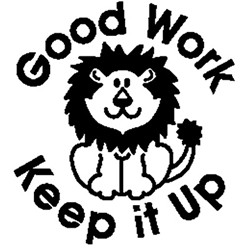 